尊敬的先生/女士：1	国际电信联盟（ITU）将于2024年3月4日在科威特的科威特城，就ITU-T第2研究组/ ITU-T第3研究组共同感兴趣的主题举办联合区域讲习班。讲习班将由科威特通信和信息技术管理局（CITRA）主办。本次讲习班将与ITU-T第3研究组阿拉伯区域组（SG3RG-ARB）会议和ITU-T第2研究组非洲和阿拉伯区域区域组（SG2RG-AFR、SG2RG-ARB）联席会议在同一地点举行。2	此次讲习班的主要目标是为围绕ITU-T正在探讨的一系列标准化议题展开讨论和交换意见提供一个开放的论坛，并强调了包括ITU-T第2和第3研究组区域组工作在内的与缩小标准化差距（BSG）计划相关的活动。此次活动的目标受众包括国际电联成员国、各国标准机构、ICT监管机构、ICT企业、ICT研究机构、服务提供商和学术界。3	国际电联成员国、部门成员、部门准成员和学术机构以及有意参加此工作的来自国际电联成员国的任何个人均可参加讲习班。这里所指的“个人”亦包括作为国际、区域和国家组织成员的个人。参加讲习班不收取任何费用。将提供远程参会服务。4	与该讲习班有关的日程草案和所有信息将在活动网站上公布：此网站将定期更新，请与会者定期查更新后的最新信息。5	为便于国际电联就讲习班的组织做出必要安排，希望您能尽快且不晚于2024年2月28日通过在线表格注册：https://www.itu.int/net4/CRM/xreg/web/Registration.aspx?Event=C-00013683。请注意，参加各活动的预注册仅可通过在线方式进行。6	谨在此提醒您，一些国家的公民需要获得签证才能入境科威特并逗留。签证必须向驻贵国的科威特代表机构（使馆或领事馆）申请并领取。如贵国没有此类机构，则请向驻离出发国最近国家的此类机构申领。有关签证要求的其他信息将在相应活动网站的“实用信息”项下提供。顺致敬意，电信标准化局主任
尾上诚藏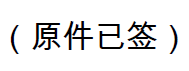 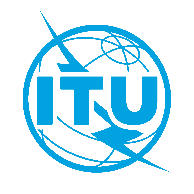 国 际 电 信 联 盟电信标准化局国 际 电 信 联 盟电信标准化局2024年1月29日，日内瓦2024年1月29日，日内瓦文号：电信标准化局第172号通函TSB Events/RC-MTA致：-	国际电联各成员国主管部门；-	ITU-T部门成员；-	ITU-T部门准成员；-	国际电联学术成员致：-	国际电联各成员国主管部门；-	ITU-T部门成员；-	ITU-T部门准成员；-	国际电联学术成员联系人：Robert ClarkMay Thi Aye致：-	国际电联各成员国主管部门；-	ITU-T部门成员；-	ITU-T部门准成员；-	国际电联学术成员致：-	国际电联各成员国主管部门；-	ITU-T部门成员；-	ITU-T部门准成员；-	国际电联学术成员电话：+41 22 730 5415致：-	国际电联各成员国主管部门；-	ITU-T部门成员；-	ITU-T部门准成员；-	国际电联学术成员致：-	国际电联各成员国主管部门；-	ITU-T部门成员；-	ITU-T部门准成员；-	国际电联学术成员传真：电子邮件：+41 22 730 5853tsbsg2@itu.int tsbsg3@itu.int tsbevents@itu.int抄送：-	ITU-T研究组正副主席；-	电信发展局主任；-	无线电通信局主任-	国际电联驻埃及开罗阿拉伯区域代表处-	国际电联驻埃塞尔比亚亚的斯亚贝巴非洲区域代表处主任抄送：-	ITU-T研究组正副主席；-	电信发展局主任；-	无线电通信局主任-	国际电联驻埃及开罗阿拉伯区域代表处-	国际电联驻埃塞尔比亚亚的斯亚贝巴非洲区域代表处主任事由：ITU-T第2研究组/ITU-T第3研究组就共同感兴趣的主题举办的联合区域讲习班
（2024年3月4日，科威特，科威特城）ITU-T第2研究组/ITU-T第3研究组就共同感兴趣的主题举办的联合区域讲习班
（2024年3月4日，科威特，科威特城）ITU-T第2研究组/ITU-T第3研究组就共同感兴趣的主题举办的联合区域讲习班
（2024年3月4日，科威特，科威特城）